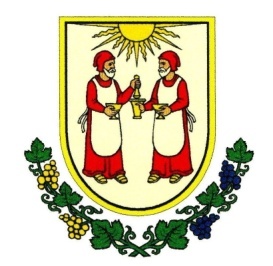 OPĆINA LASTOVONeka nam poruke Uskrsa budu poticaj i vodilja u našoj svakodnevici, a davanje, dijeljenje i solidarnost s drugima istinski put prema sretnijem i punijem životu!Neka nam životna radost, ustrajnost, optimizam i solidarnost s bližnjima budu temelji na kojimaćemo zajednički, bez obzira na probleme i izazove, graditi bolju, pravedniju i uspješniju lastovsku zajednicu.Želimo Vam sretan i blagoslovljenUskrs - blagdan vjere, nade, mira i radosti!           Općinski načelnik	  		Predsjednik Općinskog vijeća		      Leo Katić, v.r.			    	      Tonći Šarić, v.r.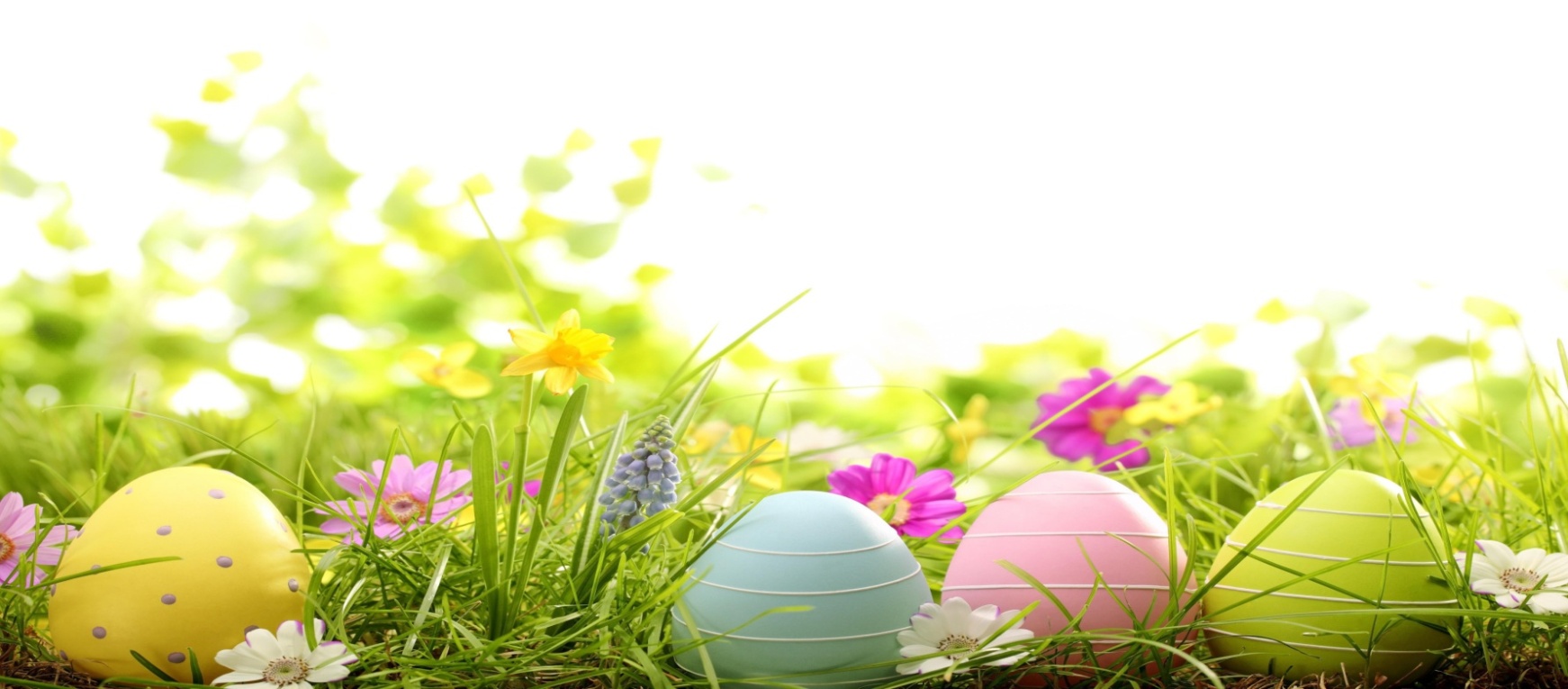 